Paris Expersanté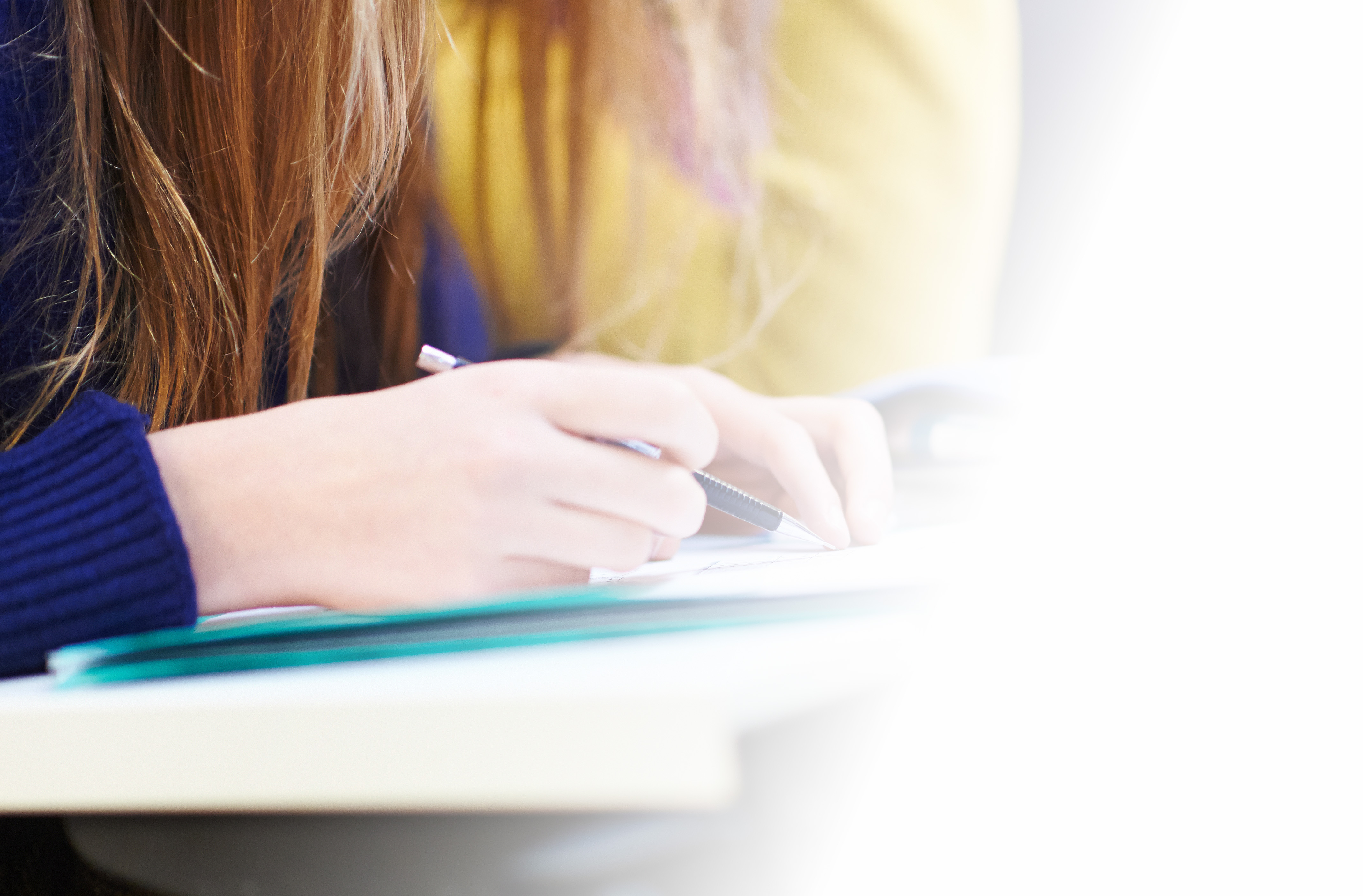 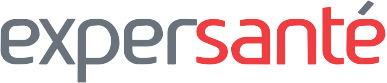 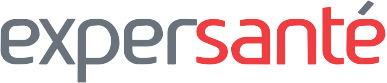 25, rue Ginoux - 75015 ParisTél. +33 (0)1 58 01 00 63 Email. paris@expersante.frwww.expersante.fr1 photo d'identitéÉ TA B LI SSEMENT  D’E NSEIGNEMENT  PRIVÉ DÉCLARÉ AU RE CTORAT DE PA RI SFiche d’inscription – Stage intensifs	2019Nom .............................................................................................................................................................................................................................................................................................................................................................Prénom ..........................................................................................................................................................................................................................................   Date de naissance .............../............../ .............Adresse .....................................................................................................................................................................................................................................................................................................................................................Code postal ...............................................................................      Ville .....................................................................................................................................................................................................................................Tél. fixe:	Tél. port.E-mail	@Niveau d’Études (si en terminale, précisez la série) : .........................................................................................................................................................................................................................Si vous avez déjà effectué une préparation, merci de préciser le centre de formation : .........................................................................................................................Etudes supérieures suivies et/ ou Diplôme(s) obtenu(s) : .............................................................................................................................................................................................................Après avoir pris connaissance des conditions générales d’inscription mentionnées au verso, sollicite mon inscription à :J’entoure mon choix de formation et note les matières choisies pour les stages à temps partiel :J’inscris ci-dessous le coût du stage, soit : ....................................................................................................................................................et je joins un chèque de 100 € (acompte à déduire sur le montant total de la formation), 1 photo d’identité, une copie de mon baccalauréat ou de mes résultats de 1re et terminale.Modalités de règlement :	 100 € à l’inscriptionLe solde par chèque 2 semaines avant le stage.Personnes à contacter en cas de besoin (absence, maladie, ...)Père : ........................................................................................................Profession : .......................................................................................Tél. mobile : .....................................................................................Email : .....................................................................................................Mère : ......................................................................................................Profession : .......................................................................................Tél. mobile : .....................................................................................Email : .....................................................................................................Conjoint(e) : .....................................................................................Profession : .......................................................................................Tél. mobile : .....................................................................................Email : .....................................................................................................Comment avez-vous connu Expersanté ?❏ Par un professeur ou par un chef d’établissement, quel établissement ?❏ Par un conseiller d’orientation, lequel ?❏ Par une relation personnelle, laquelle ?❏ Par un mailing Expersanté que vous avez reçu❏ Par une ancienne élève❏ Sur un site internet, lequel ?❏ Sur un forum, lequel ?❏ Sur un salon d’information, lequel ?❏ Par une annonce presse (précisez le journal) :❏ Par une distribution à la sortie d’un concours, lequel ?Conditions générales d’inscriptionInscriptionCompte tenu du nombre limité de participants aux concours préparés, l’inscription est à prendre le plus rapidement possible.Pièces à joindre pour l'inscription :La fiche d’inscription complétée et signée,Une photo d’identité récente,Les frais d’inscription de 100 € (chèque à l’ordre d’Expersanté)La photocopie de votre baccalauréat ou vos bulletins de 1re et terminale.RèglementLe règlement complet doit être impérativement effectué aux dates fixées. 100 € à l’inscriptionLe solde 15 jours avant le début du stage.Tout retard de règlement pourrait entraîner l’exclusion provisoire de l’étudiant.DésistementTout cas de désistement doit être justifié et notifié par lettre recommandée avec accusé de réception : Désistement avant le début du stage : remboursement de 50 % des frais d’inscription.Désistement après le début du stage: aucun remboursement, toute scolarité commencée est intégralement due.StagesPsychomotricienTemps complet (40h)PsychomotricienTemps partiel (20h)Bac SDatesEtTarifsDu 25 février au 2 marsDu 25 février au 2 marsDu 22 au 26 avrilDatesEtTarifsSP–A1, Biologie et français :440 €SP–B1, Biologie ou français :220 €SB-A, temps complet : 440 €DatesEtTarifsDu 8 au 13 avrilDu 8 au 13 avrilDu 22 au 26 avrilDatesEtTarifsSP–A2, Biologie et français :440 €SP–B2, Biologie ou français :220 €SB–B, …….h X 11€=….….Matières : ……………………